О внесении изменений в решение земского собранияЛесноуколовского сельского поселения от 29 декабря 2020 года № 114 «О бюджете Лесноуколовского сельскогопоселения на 2021 год и плановый период 2022 и 2023 годов»В соответствии с Бюджетным кодексом Российской Федерации, Федеральным законом от 06.10.2003 года № 131-ФЗ «Об общих принципах организации местного самоуправления в Российской Федерации», в связи с Уставом Лесноуколовского сельского поселения, земское собрание Лесноуколовского сельского поселения р е ш и л о:1. Внести в решение земского собрания Лесноуколовского сельского поселения от 29 декабря 2020 года № 114 «О бюджете Лесноуколовского сельского поселения на 2021 год и плановый период 2022 и 2023 годов» следующие изменения:1.1. В бюджет Лесноуколовского сельского поселения муниципального района «Красненский район» Белгородской области на 2021 год и плановый период 2022 и 2023 годов (далее - бюджет Лесноуколовского сельского поселения), утвержденный в пункте 1 вышеназванного решения земского собрания внести следующие изменения:пункт 1 статьи 1 изложить в следующей редакции:«1.Утвердить основные характеристики бюджета Лесноуколовского сельского поселения на 2021 год:прогнозируемый общий объем доходов бюджета Лесноуколовского сельского поселения в сумме 6 711,9 тыс. рублей;общий объем расходов бюджета Лесноуколовского сельского поселения в сумме 7 120,9 тыс. рублей»;прогнозируемый дефицит бюджета Лесноуколовского сельского поселения в сумме  409 тыс.рублей;     1.2. Приложение 4  изложить в следующей редакции:«Приложение 4к бюджету Лесноуколовского сельского поселения на 2021 год и на плановый период 2022 и 2023 годовПоступление доходов в бюджет сельского поселения на 2021 год и на плановый период 2022 и 2023 годов1.3. Приложение 5  изложить в следующей редакции:«Приложение 5к бюджету Лесноуколовского       сельского поселенияна 2021 год и плановый период 2022 и 2023 годовВедомственная структура расходов бюджета Лесноуколовского сельского поселения на 2021год и  плановый период2022 и 2023 годов(тыс. рублей)1.4. Приложение 6 изложить в следующей редакции:«Приложение 6к бюджету Лесноуколовского       сельского поселенияна 2021 год и плановый период 2022 и 2023 годовРаспределение бюджетных ассигнований по разделам и подразделам,целевым статьям и видам расходов классификации расходов  бюджетана 2021 год и плановый период2022 и 2023 годов(тыс. рублей)1.5. Приложение 7  изложить в следующей редакции:«Приложение 7к бюджету Лесноуколовского       сельского поселенияна 2021 год и плановый период 2022 и 2023 годовРаспределение бюджетных ассигнований по целевым статьям (муниципальной программе и непрограммным направлениям деятельности), группам видов расходов, разделам, подразделам классификации расходов бюджета на 2021 год и плановый период2022 и 2023 годов(тыс. рублей)1.6. Приложение 9  изложить в следующей редакции:	«Приложение 9к бюджету Лесноуколовского сельского поселенияна 2021год и  плановый период 2022 и  2023 годовИсточники внутреннего финансирования дефицита бюджета Лесноуколовского сельского поселения на 2021 год ( тыс. руб.)2.Главе Лесноуколовского сельского поселения (Стрелкиной И.Р.) обнародовать данное решение путём вывешивания в общедоступных местах: Лесноуколовской сельской библиотеке, Лесноуколовском Доме культуры, Лесноуколовской основной общеобразовательной школе, администрации Лесноуколовского сельского поселения и разместить на официальном сайте администрации Лесноуколовского сельского поселения по адресу: http://lesnoukolovo.kraadm.ru3. Данное решение вступает в силу со дня обнародования.4. Контроль за исполнением настоящего решения возложить на главу Лесноуколовского сельского поселения Варламовой Е.Н.Глава Лесноуколовскогосельского поселения                                                                  Варламова Е.Н.Пояснительная запискак решению «О внесении изменений в решение Земского собрания Лесноуколовского сельского поселения муниципального района «Красненский район» от 29.12.2020г. № 114 «О бюджете Лесноуколовского сельского поселения на 2021 год и плановый период 2022-2023 годов» Увеличены расходная  и доходная часть бюджета Лесноуколовского сельского поселения на 9 тыс. рублей по военкомату.Итого план по доходам составит 6711,9 тыс. рублей, план по расходам составит 7120,9 тыс. рублей. Прогнозируемый дефицит бюджета Лесноуколовского сельского поселения в сумме 409 тыс. рублейБухгалтер администрации Лесноуколовскогосельского поселения                                                        Н.А.Генералова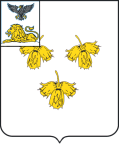 Белгородская областьЗЕМСКОЕ СОБРАНИЕ ЛЕСНОУКОЛОВСКОГО  СЕЛЬСКОГО ПОСЕЛЕНИЯмуниципального района«красненский район»Р Е Ш Е Н И Ес.Лесное Уколово«29» октября 2021 г.                                                                                                       № 142Код бюджетной классификацииНаименование показателейСумма (тыс. рублей)Сумма (тыс. рублей)Сумма (тыс. рублей)Код бюджетной классификацииНаименование показателей2021 год2022 год2023год123451 01 02000 00 0000 110Налог на доходы физических лиц4143451 05 03000 00 0000 110Единый сельскохозяйственный налог1111111 06 01000 00 0000 110Налог на имущество физических лиц2752862971 06 06000 00 0000 110Земельный налог2782822861 11 05000 00 0000 120Доходы, получаемые в виде арендной либо иной платы за передачу в возмездное пользование государственного и муниципального имущества (за исключением имущества бюджетных и автономных учреждений, а также имущества государственных и муниципальных унитарных предприятий, в том числе казенных)1551551552 02 16000 00 0000 150Дотации бюджетам сельских поселений на выравнивание бюджетной обеспеченности4133423744472 02 29999 10 0000 150Прочие субсидии бюджетам сельских поселений1589,92 02 35118 10 0000 150Субвенции бюджетам муниципальных районов на осуществление первичного воинского учета на территориях, где отсутствуют военные комиссариаты8881882 02 49999 05 0000 150Прочие межбюджетные трансферты, передаваемые бюджетам сельских поселений141141141ВСЕГО ДОХОДОВ6711,952365470»;Наименование показателейМинистерство, ведомствоРазделПодразделЦелевая статьяКВРУтвержденоУтвержденоУтвержденоНаименование показателейМинистерство, ведомствоРазделПодразделЦелевая статьяКВР202120222023123456777Администрация Лесноуколовского сельского поселения муниципального района "Красненский район" Белгородской области9067 120,95 111,05 208,0ОБЩЕГОСУДАРСТВЕННЫЕ ВОПРОСЫ906011 821,41 854,01 799,0Функционирование Правительства Российской Федерации, высших исполнительных органов государственной власти субъектов Российской Федерации, местных администраций90601041 821,41 854,01 799,0Непрограммная часть906010499000000001 821,41 854,01 799,0Непрограммное направление деятельности "Реализация функций органов власти Лесноуколовского сельского поселения"906010499900000001 821,41 854,01 799,0Обеспечение функций органов местного самоуправления в рамках непрограммного направления деятельности "Реализация функций органов власти Лесноуколовского сельского поселения"906010499900001901 093,71 059,0973,0Расходы на выплаты персоналу в целях обеспечения выполнения функций государственными (муниципальными) органами, казенными учреждениями, органами управления государственными внебюджетными фондами90601049990000190100689701,0615,0Закупка товаров, работ и услуг для обеспечения государственных (муниципальных) нужд90601049990000190200383,5340,0340,0Иные бюджетные ассигнования9060104999000019080021,218,018,0Расходы на выплаты по оплате труда высшего должностного лица муниципального образования в рамках непрограммного направления деятельности "Реализация функций органов власти Лесноуколовского сельского поселения"90601049990000210727,7795,0826,0Расходы на выплаты персоналу в целях обеспечения выполнения функций государственными (муниципальными) органами, казенными учреждениями, органами управления государственными внебюджетными фондами90601049990000210100727,7795,0826,0НАЦИОНАЛЬНАЯ ОБОРОНА9060288,081,088,0Мобилизационная и вневойсковая подготовка906020388,081,088,0Непрограммная часть9060203990000000088,081,088,0Непрограммное направление деятельности "Реализация функций органов власти Лесноуколовского сельского поселения"9060203999000000088,081,088,0Осуществление первичного воинского учета на территориях, где отсутствуют военные комиссариаты (за счет субвенций из федерального бюджета) в рамках непрограммного направления деятельности "Реализация функций органов власти Лесноуколовского сельского поселения"9060203999005118088,081,088,0Расходы на выплаты персоналу в целях обеспечения выполнения функций государственными (муниципальными) органами, казенными учреждениями, органами управления государственными внебюджетными фондами9060203999005118010067,069,072,0Закупка товаров, работ и услуг для обеспечения государственных (муниципальных) нужд9060203999005118020021,012,016,0НАЦИОНАЛЬНАЯ БЕЗОПАСНОСТЬ И ПРАВООХРАНИТЕЛЬНАЯ ДЕЯТЕЛЬНОСТЬ906036,00,00,0Другие вопросы в области национальной безопасности и правоохранительной деятельности90603146,00,00,0Муниципальная программа «Социально-экономическое развитие Лесноуколовского сельского поселения»906031401000000006,00,00,0Подпрограмма " Обеспечение безопасности жизнедеятельности населения сельского поселения "906031401200000006,00,00,0Основное мероприятие "Создание дополнительных условий для расширения и укрепления материально-технического обеспечения системы профилактики преступлений и иных правонарушений"906031401201000006,00,00,0Социальное обеспечение и иные выплаты населению906031401201203503006,00,00,0НАЦИОНАЛЬНАЯ ЭКОНОМИКА90604282,0141,0141,0Общеэкономические вопросы906040115,00,00,0Муниципальная программа «Социально-экономическое развитие Лесноуколовского сельского поселения»9060401010000000015,00,00,0Подпрограмма "Организация временного трудоустройства несовершеннолетних граждан в возрасте от 14-18 лет в свободное от учебы время"906040101400000003,00,00,0Основное мероприятие "Содействие в трудоустройстве несовершеннолетним гражданам"906040101401000003,00,00,0Расходы на выплаты персоналу в целях обеспечения выполнения функций государственными (муниципальными) органами, казенными учреждениями, органами управления государственными внебюджетными фондами906040101401299901003,00,00,0Подпрограмма "Организация временного трудоустройства безработных граждан, испытывающих трудности в поиске работы"9060401015000000012,00,00,0Основное мероприятие "Трудоустройство безработных граждан"9060401015010000012,00,00,0Расходы на выплаты персоналу в целях обеспечения выполнения функций государственными (муниципальными) органами, казенными учреждениями, органами управления государственными внебюджетными фондами9060401015012999010012,00,00,0Дорожное хозяйство (дорожные фонды)9060409141,0141,0141,0Муниципальная программа «Социально-экономическое развитие Лесноуколовского сельского поселения»90604090100000000141,0141,0141,0Подпрограмма "Благоустройство сельского поселения"90604090170000000141,0141,0141,0Основное мероприятие "Содержание автомобильных дорог в границах поселения"90604090170100000141,0141,0141,0Закупка товаров, работ и услуг для обеспечения государственных (муниципальных) нужд90604090170120570200141,0141,0141,0Другие вопросы в области национальной экономики9060412126,00,00,0Непрограммная часть90604129900000000126,00,00,0Непрограммное направление деятельности "Реализация функций органов власти Лесноуколовского сельского поселения"90604129990000000126,00,00,0Обеспечение деятельности (оказания услуг) государственных (муниципальных) учреждений (организаций)90604129990000590126,00,00,0Закупка товаров, работ и услуг для обеспечения государственных (муниципальных) нужд90604129990000590200126,00,00,0ЖИЛИЩНО-КОММУНАЛЬНОЕ ХОЗЯЙСТВО906052 282,1322,0309,0Благоустройство90605032 282,1322,0309,0Муниципальная программа «Социально-экономическое развитие Лесноуколовского сельского поселения»90605030100000000692,2322,0309,0Подпрограмма "Благоустройство сельского поселения"90605030170000000692,2322,0309,0Основное мероприятие "Содержание кладбищ"9060503017020000033,68,00,0Закупка товаров, работ и услуг для обеспечения государственных (муниципальных) нужд9060503017022001020033,68,00,0Основное мероприятие "Озеленение"9060503017030000020,017,00,0Закупка товаров, работ и услуг для обеспечения государственных (муниципальных) нужд9060503017032001020020,017,00,0Основное мероприятие "Содержание уличного освещения"90605030170400000286,0297,0309,0Межбюджетные трансферты90605030170481340500286,0297,0309,0Основное мероприятие "Прочие мероприятия по благоустройству"90605030170500000352,60,00,0Закупка товаров, работ и услуг для обеспечения государственных (муниципальных) нужд90605030170520010200352,60,00,0Непрограммная часть906050399000000001 589,90,00,0Непрограммное направление деятельности "Реализация функций органов власти Лесноуколовского сельского поселения"906050399900000001 589,90,00,0Реализация инициативных проектов, в том числе наказов (софинансирование)906050399900S01201 589,90,00,0Закупка товаров, работ и услуг для обеспечения государственных (муниципальных) нужд906050399900S01202001 589,90,00,0КУЛЬТУРА, КИНЕМАТОГРАФИЯ906082 607,42 713,02 871,0Культура90608012 607,42 713,02 871,0Муниципальная программа «Социально-экономическое развитие Лесноуколовского сельского поселения»906080101000000002 607,42 713,02 871,0Подпрограмма " Развитие культурно досуговой деятельности сельского поселения"906080101800000002 607,42 713,02 871,0Основное мероприятие "Обеспечение деятельности учреждений культуры"906080101801000002 607,42 713,02 871,0Закупка товаров, работ и услуг для обеспечения государственных (муниципальных) нужд90608010180100590200200,4 164,0164,0Межбюджетные трансферты906080101801805905002 407,02 549,02 707,0ФИЗИЧЕСКАЯ КУЛЬТУРА И СПОРТ9061134,00,00,0Массовый спорт906110234,00,00,0Муниципальная программа «Социально-экономическое развитие Лесноуколовского сельского поселения»9061102010000000034,00,00,0Подпрограмма " Физическая культура и спорт сельского поселения"9061102019000000034,00,00,0Основное мероприятие "Организация массового спорта"9061102019010000034,00,00,0Закупка товаров, работ и услуг для обеспечения государственных (муниципальных) нужд9061102019010059020034,00,00,0ВСЕГО:7 120,95 111,05 208,0»;Наименование показателейРазделПодразделЦелевая статьяКВРУтвержденоУтвержденоУтвержденоНаименование показателейРазделПодразделЦелевая статьяКВР20212022202312345666ОБЩЕГОСУДАРСТВЕННЫЕ ВОПРОСЫ011 821,41 854,01 799,0Функционирование Правительства Российской Федерации, высших исполнительных органов государственной власти субъектов Российской Федерации, местных администраций01041821,41 854,01 799,0Непрограммная часть010499000000001 821,41 854,01 799,0Непрограммное направление деятельности "Реализация функций органов власти Лесноуколовского сельского поселения"010499900000001 821,41 854,01 799,0Обеспечение функций органов местного самоуправления в рамках непрограммного направления деятельности "Реализация функций органов власти Лесноуколовского сельского поселения"010499900001901 093,71 059,0973,0Расходы на выплаты персоналу в целях обеспечения выполнения функций государственными (муниципальными) органами, казенными учреждениями, органами управления государственными внебюджетными фондами01049990000190100689701,0615,0Закупка товаров, работ и услуг для обеспечения государственных (муниципальных) нужд01049990000190200383,5340,0340,0Иные бюджетные ассигнования0104999000019080021,218,018,0Расходы на выплаты по оплате труда высшего должностного лица муниципального образования в рамках непрограммного направления деятельности "Реализация функций органов власти Лесноуколовского сельского поселения"01049990000210727,7795,0826,0Расходы на выплаты персоналу в целях обеспечения выполнения функций государственными (муниципальными) органами, казенными учреждениями, органами управления государственными внебюджетными фондами01049990000210100727,7795,0826,0НАЦИОНАЛЬНАЯ ОБОРОНА02  88,081,088,0Мобилизационная и вневойсковая подготовка020388,081,088,0Непрограммная часть0203990000000088,081,088,0Непрограммное направление деятельности "Реализация функций органов власти Лесноуколовского сельского поселения"0203999000000088,081,088,0Осуществление первичного воинского учета на территориях, где отсутствуют военные комиссариаты (за счет субвенций из федерального бюджета) в рамках непрограммного направления деятельности "Реализация функций органов власти Лесноуколовского сельского поселения"0203999005118088,081,088,0Расходы на выплаты персоналу в целях обеспечения выполнения функций государственными (муниципальными) органами, казенными учреждениями, органами управления государственными внебюджетными фондами0203999005118010067,069,072,0Закупка товаров, работ и услуг для обеспечения государственных (муниципальных) нужд0203999005118020021,012,016,0НАЦИОНАЛЬНАЯ БЕЗОПАСНОСТЬ И ПРАВООХРАНИТЕЛЬНАЯ ДЕЯТЕЛЬНОСТЬ036,00,00,0Другие вопросы в области национальной безопасности и правоохранительной деятельности03146,00,00,0Муниципальная программа «Социально-экономическое развитие Лесноуколовского сельского поселения»031401000000006,00,00,0Подпрограмма " Обеспечение безопасности жизнедеятельности населения сельского поселения "031401200000006,00,00,0Основное мероприятие "Создание дополнительных условий для расширения и укрепления материально-технического обеспечения системы профилактики преступлений и иных правонарушений"031401201000006,00,00,0Социальное обеспечение и иные выплаты населению031401201203503006,00,00,0НАЦИОНАЛЬНАЯ ЭКОНОМИКА04282,0141,0141,0Общеэкономические вопросы040115,00,00,0Муниципальная программа «Социально-экономическое развитие Лесноуколовского сельского поселения»0401010000000015,00,00,0Подпрограмма "Организация временного трудоустройства несовершеннолетних граждан в возрасте от 14-18 лет в свободное от учебы время"040101400000003,00,00,0Основное мероприятие "Содействие в трудоустройстве несовершеннолетним гражданам"040101401000003,00,00,0Расходы на выплаты персоналу в целях обеспечения выполнения функций государственными (муниципальными) органами, казенными учреждениями, органами управления государственными внебюджетными фондами040101401299901003,00,00,0Подпрограмма "Организация временного трудоустройства безработных граждан, испытывающих трудности в поиске работы"0401015000000012,00,00,0Основное мероприятие "Трудоустройство безработных граждан"0401015010000012,00,00,0Расходы на выплаты персоналу в целях обеспечения выполнения функций государственными (муниципальными) органами, казенными учреждениями, органами управления государственными внебюджетными фондами0401015012999010012,00,00,0Дорожное хозяйство (дорожные фонды)0409141,0141,0141,0Муниципальная программа «Социально-экономическое развитие Лесноуколовского сельского поселения»04090100000000141,0141,0141,0Подпрограмма "Благоустройство сельского поселения"04090170000000141,0141,0141,0Основное мероприятие "Содержание автомобильных дорог в границах поселения"04090170100000141,0141,0141,0Закупка товаров, работ и услуг для обеспечения государственных (муниципальных) нужд04090170120570200141,0141,0141,0Другие вопросы в области национальной экономики0412126,00,00,0Непрограммная часть04129900000000126,00,00,0Непрограммное направление деятельности "Реализация функций органов власти Лесноуколовского сельского поселения"04129990000000126,00,00,0Обеспечение деятельности (оказания услуг) государственных (муниципальных) учреждений (организаций)04129990000590126,00,00,0Закупка товаров, работ и услуг для обеспечения государственных (муниципальных) нужд04129990000590200126,00,00,0ЖИЛИЩНО-КОММУНАЛЬНОЕ ХОЗЯЙСТВО052 282,1322,0309,0Благоустройство05032 282,1322,0309,0Муниципальная программа «Социально-экономическое развитие Лесноуколовского сельского поселения»05030100000000692,2322,0309,0Подпрограмма "Благоустройство сельского поселения"05030170000000692,2322,0309,0Основное мероприятие "Содержание кладбищ"0503017020000033,68,00,0Закупка товаров, работ и услуг для обеспечения государственных (муниципальных) нужд0503017022001020033,68,00,0Основное мероприятие "Озеленение"0503017030000020,017,00,0Закупка товаров, работ и услуг для обеспечения государственных (муниципальных) нужд0503017032001020020,017,00,0Основное мероприятие "Содержание уличного освещения"05030170400000286,0297,0309,0Межбюджетные трансферты05030170481340500286,0297,0309,0Основное мероприятие "Прочие мероприятия по благоустройству"05030170500000352,60,00,0Закупка товаров, работ и услуг для обеспечения государственных (муниципальных) нужд05030170520010200352,60,00,0Непрограммная часть050399000000001 589,90,00,0Непрограммное направление деятельности "Реализация функций органов власти Лесноуколовского сельского поселения"050399900000001 589,90,00,0Реализация инициативных проектов, в том числе наказов (софинансирование)050399900S01201 589,90,00,0Закупка товаров, работ и услуг для обеспечения государственных (муниципальных) нужд050399900S01202001 589,90,00,0КУЛЬТУРА, КИНЕМАТОГРАФИЯ082 607,42 713,02 871,0Культура08012 607,42 713,02 871,0Муниципальная программа «Социально-экономическое развитие Лесноуколовского сельского поселения»080101000000002 607,42 713,02 871,0Подпрограмма " Развитие культурно досуговой деятельности сельского поселения"080101800000002 607,42 713,02 871,0Основное мероприятие "Обеспечение деятельности учреждений культуры"080101801000002 607,42 713,02 871,0Закупка товаров, работ и услуг для обеспечения государственных (муниципальных) нужд08010180100590200200,4164,0164,0Межбюджетные трансферты080101801805905002 407,02 549,02 707,0ФИЗИЧЕСКАЯ КУЛЬТУРА И СПОРТ1134,00,00,0Массовый спорт110234,00,00,0Муниципальная программа «Социально-экономическое развитие Лесноуколовского сельского поселения»1102010000000034,00,00,0Подпрограмма " Физическая культура и спорт сельского поселения"1102019000000034,00,00,0Основное мероприятие "Организация массового спорта"1102019010000034,00,00,0Закупка товаров, работ и услуг для обеспечения государственных (муниципальных) нужд1102019010059020034,00,00,0ВСЕГО:7 120,95 111,05 208,0»;Наименование показателяЦелевая статьяВид расходаРаздел, подразделУтвержденоУтвержденоУтвержденоНаименование показателяЦелевая статьяВид расходаРаздел, подраздел2021202220231234555Муниципальная программа «Социально-экономическое развитие Лесноуколовского сельского поселения»01000000003 495,63 176,03 321,0Подпрограмма " Обеспечение безопасности жизнедеятельности населения сельского поселения "01200000006,00,00,0Основное мероприятие "Создание дополнительных условий для расширения и укрепления материально-технического обеспечения системы профилактики преступлений и иных правонарушений"01201000006,00,00,0Другие вопросы в области национальной безопасности и правоохранительной деятельности012012035030003146,00,00,0Подпрограмма "Организация временного трудоустройства несовершеннолетних граждан в возрасте от 14-18 лет в свободное от учебы время"01400000003,00,00,0Основное мероприятие "Содействие в трудоустройстве несовершеннолетним гражданам"01401000003,00,00,0Общеэкономические вопросы014012999010004013,00,00,0Подпрограмма "Организация временного трудоустройства безработных граждан, испытывающих трудности в поиске работы"015000000012,00,00,0Основное мероприятие "Трудоустройство безработных граждан"015010000012,00,00,0Общеэкономические вопросы0150129990100040112,00,00,0Подпрограмма "Благоустройство сельского поселения"0170000000833,2463,0450,0Основное мероприятие "Содержание автомобильных дорог в границах поселения"0170100000141,0141,0141,0Дорожное хозяйство (дорожные фонды)01701205702000409141,0141,0141,0Основное мероприятие "Содержание кладбищ"017020000033,68,00,0Благоустройство0170220010200050333,68,00,0Основное мероприятие "Озеленение"017030000020,017,00,0Благоустройство0170320010200050320,017,00,0Основное мероприятие "Содержание уличного освещения"0170400000286,0297,0309,0Благоустройство01704813405000503286,0297,0309,0Основное мероприятие "Прочие мероприятия по благоустройству"0170500000352,60,00,0Благоустройство01705200102000503352,60,00,0Подпрограмма " Развитие культурно досуговой деятельности сельского поселения"01800000002 607,42 713,02 871,0Основное мероприятие "Обеспечение деятельности учреждений культуры"01801000002 607,42 713,02 871,0Культура01801005902000801200,4164,0164,0Культура018018059050008012 407,02 549,02 707,0Подпрограмма " Физическая культура и спорт сельского поселения"019000000034,00,00,0Основное мероприятие "Организация массового спорта"019010000034,00,00,0Массовый спорт0190100590200110234,00,00,0Непрограммная часть99000000003 625,31 935,01 887,0Непрограммное направление деятельности "Реализация функций органов власти Лесноуколовского сельского поселения"99900000003 625,31 935,01 887,0Обеспечение функций органов местного самоуправления в рамках непрограммного направления деятельности "Реализация функций органов власти Лесноуколовского сельского поселения"99900001901 093,71 059,0973,0Функционирование Правительства Российской Федерации, высших исполнительных органов государственной власти субъектов Российской Федерации, местных администраций99900001901000104689,0701,0615,0Функционирование Правительства Российской Федерации, высших исполнительных органов государственной власти субъектов Российской Федерации, местных администраций99900001902000104383,5340,0340,0Функционирование Правительства Российской Федерации, высших исполнительных органов государственной власти субъектов Российской Федерации, местных администраций9990000190800010421,218,018,0Расходы на выплаты по оплате труда высшего должностного лица муниципального образования в рамках непрограммного направления деятельности "Реализация функций органов власти Лесноуколовского сельского поселения"9990000210727,7795,0826,0Функционирование Правительства Российской Федерации, высших исполнительных органов государственной власти субъектов Российской Федерации, местных администраций99900002101000104727,7795,0826,0Обеспечение деятельности (оказания услуг) государственных (муниципальных) учреждений (организаций)9990000590126,00,00,0Другие вопросы в области национальной экономики99900005902000412126,00,00,0Осуществление первичного воинского учета на территориях, где отсутствуют военные комиссариаты (за счет субвенций из федерального бюджета) в рамках непрограммного направления деятельности "Реализация функций органов власти Лесноуколовского сельского поселения"999005118088,081,088,0Мобилизационная и вневойсковая подготовка9990051180100020367,069,072,0Мобилизационная и вневойсковая подготовка9990051180200020321,012,016,0Реализация инициативных проектов, в том числе наказов (софинансирование)99900S01201 589,90,00,0Благоустройство99900S012020005031 589,90,00,0ВСЕГО:7 120,95 111,05 208,0»;№ п/п  НаименованиеКод бюджетной классификации доходовСумма12341.Муниципальные ценные бумаги Лесноуколовского сельского поселения, номинальная стоимость которых указана в валюте Российской Федерации01010000000000000-Размещение муниципальных ценных бумаг Лесноуколовского сельского поселения, номинальная стоимость которых указана в валюте Российской Федерации01010000010000710-Погашение муниципальных ценных бумаг Лесноуколовского сельского поселения, номинальная стоимость которых указана в валюте Российской Федерации01010000010000810-2.Бюджетные кредиты от других бюджетов бюджетной системы Российской Федерации01030000000000000-Получение кредитов от других бюджетов бюджетной системы Российской Федерации бюджетом Лесноуколовского сельского поселения01030000010000710-Погашение кредитов по кредитным соглашениям  и договорам, заключенным от имени Лесноуколовского сельского поселения01030000010000810-3.Кредиты, полученные районом от кредитных организаций01020000000000000-Получение кредита от кредитных организаций бюджетом Лесноуколовского сельского поселения01020000010000710-Погашение кредита от кредитных организаций бюджетом Лесноуколовского сельского поселения01020000010000810-4.Изменение остатков средств на счетах по учету средств бюджета01050000000000000409увеличение прочих остатков средств бюджета01050201010000510-6 711,9уменьшение прочих остатков средств бюджетов010502010100006107 120,9».